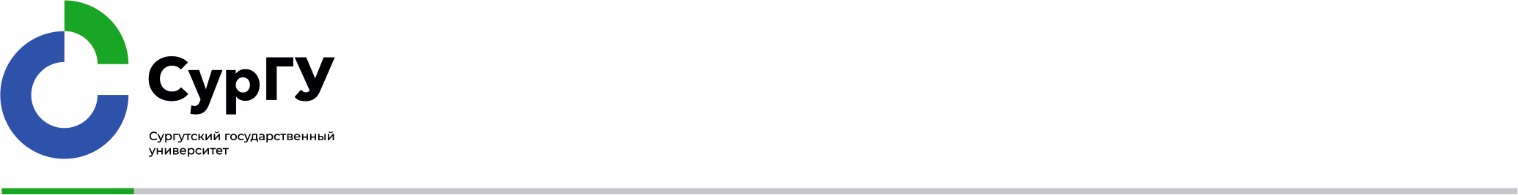 Ректору СурГУС. М. КосенкуЗАЯВЛЕНИЕВизы:				            подпись		                             Ф.И.О.		                    дата(фамилия, имя, отчество)(основное место работы/нет/другое)Прошу перевести на работу (на основное место, по совместительству) Прошу перевести на работу (на основное место, по совместительству) на должностьОтдел ИнститутКафедра С20г.по20г.20г.(подпись)Проректор_____________________________________________________________20___ г.Директор института/колледжа /начальник управления_____________________________________________________________ 20___ г.Заведующий кафедрой/начальник отдела (службы, центра и т.д.)_____________________________________________________________ 20___ г.Отдел кадров_____________________________________________________________ 20___ г.Проректор по безопасности_____________________________________________________________ 20___ г.ООТиЗП_____________________________________________________________ 20___ г.УМУ_____________________________________________________________ 20___ г.Охрана труда_____________________________________________________________ 20___ г.Пожарная безопасность_____________________________________________________________ 20___ г.Источник финансированияВнутр. совм-во*Внеш. совм-во*Основ. место работы*Размер доли ставки*Вид расходов*Подраздел (ЦГЗ)*Субсидия на выполнение ГЗ- прямыеСредства от приносящей доход деятельности      - косвенныеПримечание *Заполняется отделом организации труда и заработной платы*Заполняется отделом организации труда и заработной платы*Заполняется отделом организации труда и заработной платы*Заполняется отделом организации труда и заработной платы*Заполняется отделом организации труда и заработной платы*Заполняется отделом организации труда и заработной платы*Заполняется отделом организации труда и заработной платы